СТАНДАРТНЫЕ СРЕДНЕРОСЛЫЕ БОРОДАТЫЕ (SMB)(высота цветоноса − 41−70 см, как правило, – от 6 цветков на цветоносе, цветут одновременно с TB ирисами)СТАНДАРТНЫЕ СРЕДНЕРОСЛЫЕ БОРОДАТЫЕ (SMB)(высота цветоноса − 41−70 см, как правило, – от 6 цветков на цветоносе, цветут одновременно с TB ирисами)СТАНДАРТНЫЕ СРЕДНЕРОСЛЫЕ БОРОДАТЫЕ (SMB)(высота цветоноса − 41−70 см, как правило, – от 6 цветков на цветоносе, цветут одновременно с TB ирисами)СТАНДАРТНЫЕ СРЕДНЕРОСЛЫЕ БОРОДАТЫЕ (SMB)(высота цветоноса − 41−70 см, как правило, – от 6 цветков на цветоносе, цветут одновременно с TB ирисами)СТАНДАРТНЫЕ СРЕДНЕРОСЛЫЕ БОРОДАТЫЕ (SMB)(высота цветоноса − 41−70 см, как правило, – от 6 цветков на цветоносе, цветут одновременно с TB ирисами)СТАНДАРТНЫЕ СРЕДНЕРОСЛЫЕ БОРОДАТЫЕ (SMB)(высота цветоноса − 41−70 см, как правило, – от 6 цветков на цветоносе, цветут одновременно с TB ирисами)СТАНДАРТНЫЕ СРЕДНЕРОСЛЫЕ БОРОДАТЫЕ (SMB)(высота цветоноса − 41−70 см, как правило, – от 6 цветков на цветоносе, цветут одновременно с TB ирисами)СТАНДАРТНЫЕ СРЕДНЕРОСЛЫЕ БОРОДАТЫЕ (SMB)(высота цветоноса − 41−70 см, как правило, – от 6 цветков на цветоносе, цветут одновременно с TB ирисами)АНИКСПЕКТИД РИЗАЛТ. Локтев *16. 350 руб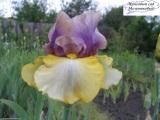 АНИКСПЕКТИД РИЗАЛТ. Локтев *16. 350 руб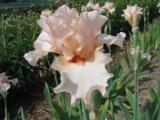 БИ МАЙ БЕЙБИ. Блэк*04. 210 рубБРЭССИ СТОУНЗ. Локтев*14. 250 руб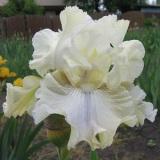 БРЭССИ СТОУНЗ. Локтев*14. 250 рубВАСИЛЬКОВОЕ ДЕТСТВО Локтев*13. 210 руб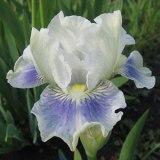 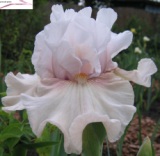 ВОЗДУШНЫЙ КОРАБЛЬ, С.Локтев*17. 350 руб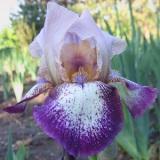 ГОСПОЖА УДАЧА Локтев '06. 210 руб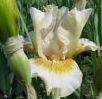 ЗИНГЕРАДО Боманк ’04. 150 рубЗИНГЕРАДО Боманк ’04. 150 рубЗОЛОТЫЕ ПЕСКИ, Локтев*16,  600 руб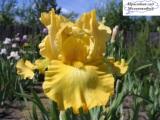 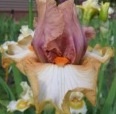 КАТ АБАВ.  Эйткен ’05. 250 рубКАТ АБАВ.  Эйткен ’05. 250 рубЛУЦИЙ АННЕЙ СЕНЕКА, Локтев*09. 250 руб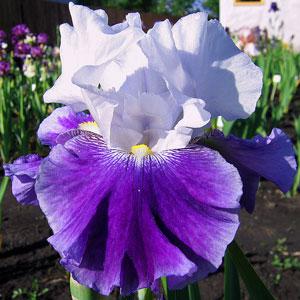 МАНКБЕРИ МУН ДИЛАЙТ Локтев*14. 350 руб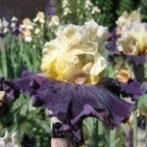 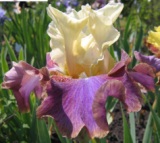 НА СОПКАХ МАНЬЧЖУРИИ, С.Локтев*17. 350 рубОКЛАХОМА МАСТЕР. Локтев ’10. 350 руб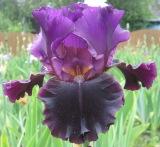 ОКЛАХОМА МАСТЕР. Локтев ’10. 350 руб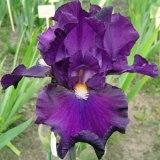 ПУТЬ К СЕБЕ Локтев '09. 180 руб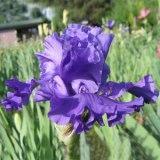 СИ ОВ МЕМОРИЗ. Локтев*14. 250 рубСИ ОВ МЕМОРИЗ. Локтев*14. 250 рубСКРИПКА СТРАДИВАРИ, Локтев*12. 210 руб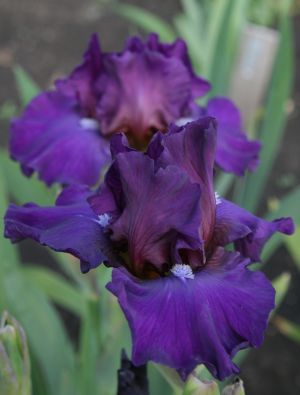 СПРИНГ ФОГ. Локтев*14. 210 руб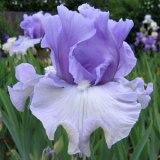 СЭНДИ ШОР. Локтев*13. 210 руб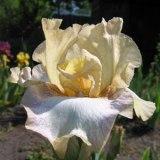 ТЕАТР КУКОЛ Локтев*13. 300 руб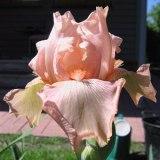 ТЕАТР КУКОЛ Локтев*13. 300 рубТИРРЕЙ ДАВЕНАНТ , С.Локтев*17. 350 руб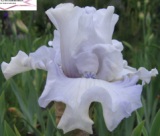  УОРЛД УИНГЗ С.Локтев*17. 350 руб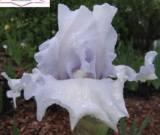  УОРЛД УИНГЗ С.Локтев*17. 350 руб УТРО МАГАДАНА Локтев*14. 150 руб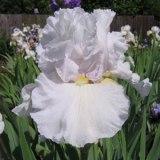 ФЛЕЙВОРЗ. Блайз '96. 210 руб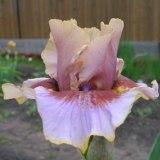  ФЛИС ЭЗ УАЙТ. Блек*05, 150 руб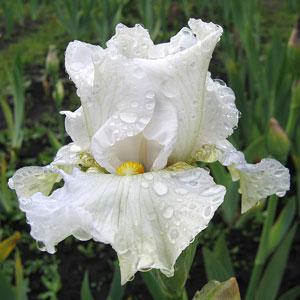 ФРУТ БЭЛЛАД. Локтев '08. 150 руб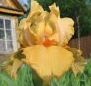 ФРУТ БЭЛЛАД. Локтев '08. 150 рубСВЯЗУЮЩИЕ  СРЕДНЕРОСЛЫЕ  БОРОДАТЫЕ  (IMB)(высота цветоноса − 41−70 см, как правило, – от 4 цветков на цветоносе, цветут, в среднем, между цветением SDB и TB ирисов)СВЯЗУЮЩИЕ  СРЕДНЕРОСЛЫЕ  БОРОДАТЫЕ  (IMB)(высота цветоноса − 41−70 см, как правило, – от 4 цветков на цветоносе, цветут, в среднем, между цветением SDB и TB ирисов)СВЯЗУЮЩИЕ  СРЕДНЕРОСЛЫЕ  БОРОДАТЫЕ  (IMB)(высота цветоноса − 41−70 см, как правило, – от 4 цветков на цветоносе, цветут, в среднем, между цветением SDB и TB ирисов)СВЯЗУЮЩИЕ  СРЕДНЕРОСЛЫЕ  БОРОДАТЫЕ  (IMB)(высота цветоноса − 41−70 см, как правило, – от 4 цветков на цветоносе, цветут, в среднем, между цветением SDB и TB ирисов)СВЯЗУЮЩИЕ  СРЕДНЕРОСЛЫЕ  БОРОДАТЫЕ  (IMB)(высота цветоноса − 41−70 см, как правило, – от 4 цветков на цветоносе, цветут, в среднем, между цветением SDB и TB ирисов)СВЯЗУЮЩИЕ  СРЕДНЕРОСЛЫЕ  БОРОДАТЫЕ  (IMB)(высота цветоноса − 41−70 см, как правило, – от 4 цветков на цветоносе, цветут, в среднем, между цветением SDB и TB ирисов)СВЯЗУЮЩИЕ  СРЕДНЕРОСЛЫЕ  БОРОДАТЫЕ  (IMB)(высота цветоноса − 41−70 см, как правило, – от 4 цветков на цветоносе, цветут, в среднем, между цветением SDB и TB ирисов)СВЯЗУЮЩИЕ  СРЕДНЕРОСЛЫЕ  БОРОДАТЫЕ  (IMB)(высота цветоноса − 41−70 см, как правило, – от 4 цветков на цветоносе, цветут, в среднем, между цветением SDB и TB ирисов)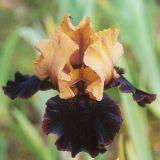 АЙ УАНДЕР. Блайз '98. 210 руб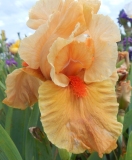 АЙМ  ОН  ФАЙЕР. Джонсон '11. 250 рубАЙМ  ОН  ФАЙЕР. Джонсон '11. 250 рубАБИССИНИЯ Локтев ’14. 150 руб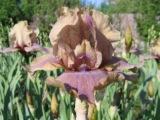 АБИССИНИЯ Локтев ’14. 150 рубАЛЕКСАНДР ГРИН Локтев '06.130 руб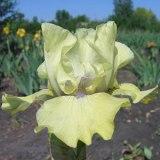 АЛИТЕТ Локтев '06.         0 руб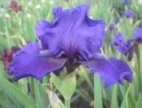 АПТАУН ФЭШЕН. Блайз, 2012. 250 руб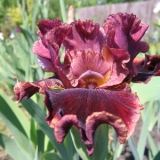  АПОФЕОЗ Локтев '06. 130 руб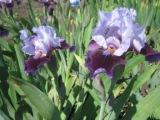 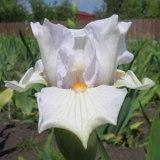 АРКТИК УИНД. Блэк ’06. 150 рубАРКТИК УИНД. Блэк ’06. 150 рубБАГАБУ Кеппел ’06. 250 руб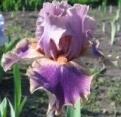 БАГАБУ Кеппел ’06. 250 руб БАЛАКЛАВА Локтев '06. 130 руб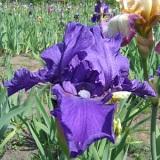  БАРАБАНЫ СУДЬБЫ Локтев ’10. 210 руб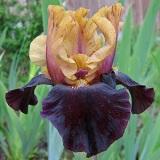  БАРХАТНЫЙ СЕЗОН Локтев '06. 150 руб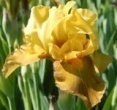  БАХЧИСАРАЙ Локтев '09. 180 руб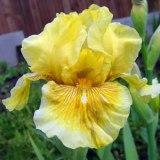  БЕЛОЕ БЕЗМОЛВИЕ Локтев '07. 100 руб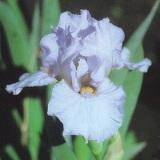  БЕЛОЕ БЕЗМОЛВИЕ Локтев '07. 100 руб БЕЛЫЙ ОРЁЛ Локтев '07. 100 руб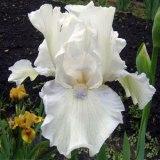  БЕЛЫЙ ОРЁЛ Локтев '07. 100 руб БЕРИНГ СИ. Смит '04. 210 руб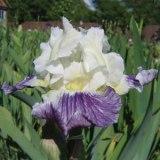 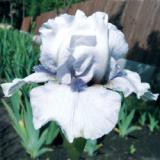 БЛУ  ФЛИРТ.   Блайз '02. 150 руб БЛЭККАРРАНТ. Смит '99. 150 руб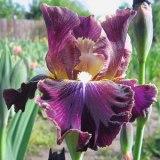  БОНКЕРЗ. Кеппел '06. 180 руб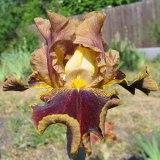 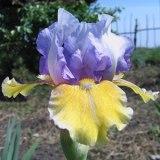 БОУЛД СТЕЙТМЕНТ. Таско '02. 180 рубБОУЛД СТЕЙТМЕНТ. Таско '02. 180 руб БРИКЛ. Блайз '00.  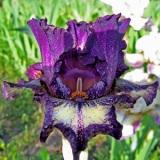 150 руб БРИКЛ. Блайз '00.  150 руб БРЭШ СКАЙЗ. Локтев ’10. 180 руб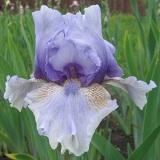  БЭЛЛЕЙ ФЭАРИ. Локтев '06.  100 руб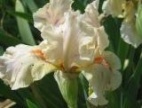  БЭНШИ. Смит ’05. 150 руб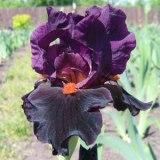  ВЕШНИЕ  ВОДЫ, Локтев '07. 100 руб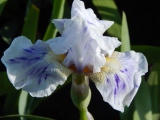 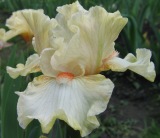 ВЕЧНАЯ  МОЛОДОСТЬ, Локтев '07. 180 рубВЕЧНАЯ  МОЛОДОСТЬ, Локтев '07. 180 руб ВОЛШЕБНАЯ КАРУСЕЛЬ Локтев '07. 180 руб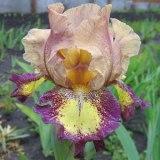  ВОЛШЕБНАЯ КАРУСЕЛЬ Локтев '07. 180 руб ВОСХОД Локтев ’12.  150 руб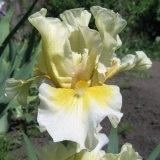 ВОЛШЕБНИК ИЗУМРУДНОГО ГОРОДА. Локтев*06.         0 руб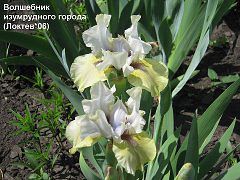  ГАМБИТ ЭВАНСА Локтев '06. 130 руб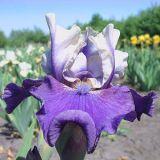  ГЛЭМ Блайз '99.  130 руб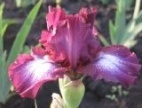  ГОЛУБОЙ ЗАЛИВ Локтев '05. 100 руб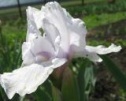  ГОЛУБОЙ ЗАЛИВ Локтев '05. 100 руб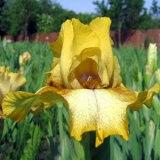 ГОСТЬ САВАНН Локтев '08.  130 рубГОСТЬ САВАНН Локтев '08.  130 руб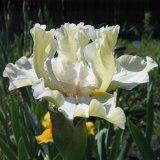 ГУД ЛЕССОН. Локтев '06.  100 руб ДАМБЛДОР. Иннерст '00.  150 руб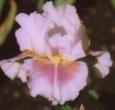 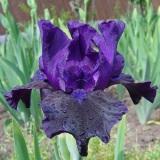 ДАРК АВЕНДЖЕР. Саттон '03.  100 рубДЕВЛ ДРАМА. Локтев*15. 210 руб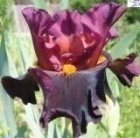 ДЖАВА АЙЛАНД. Локтев*15. 210 руб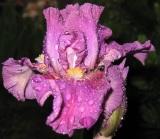 ДЖАВА АЙЛАНД. Локтев*15. 210 руб ДЖАМП СТАРТ. Кеппел '02. 100 руб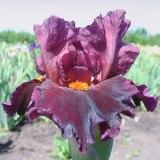  ДЖАМП СТАРТ. Кеппел '02. 100 руб ДОМЕЙН. Кеппел*03. 350 руб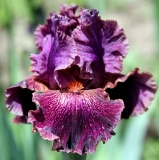  ДРЭГОНМАСТЕР. Смит ’04. 100 руб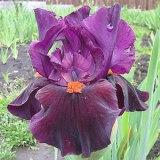  ДЬЮД. Кеппел '02. 210 руб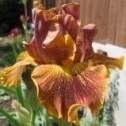  ДЭЗЗЛИНГ. Блэк ’08.   250 руб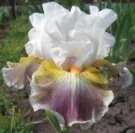  ЕДИНСТВЕННЫЙ. Локтев ’11.    150 руб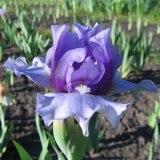  ЕДИНСТВЕННЫЙ. Локтев ’11.    150 руб ЗЕМЛЯ ГРЁЗ. Локтев '07.   130 руб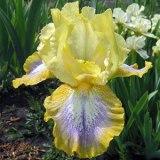  ЗЕМЛЯ ГРЁЗ. Локтев '07.   130 руб ЗИМНИЙ САД Локтев '04. 100 руб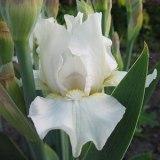  ЗЛОЙ ГЕНИЙ. Локтев ’10. 100 руб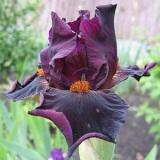  ЗАСТЫВШАЯ  МУЗЫКА, Локтев '05.  250 руб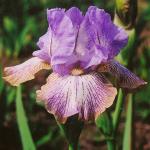  ИМПЕРАТИВ. Блэк '97.  150 руб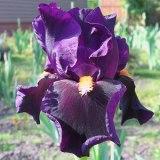  ИНКЕРМАН. Локтев ’13.  180 руб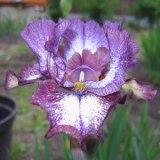  ИНКЕРМАН. Локтев ’13.  180 руб КАЛАХАРИ САФАРИ Локтев ’09.  100 руб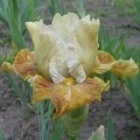  КАЛАХАРИ САФАРИ Локтев ’09.  100 руб КАНАКА. Локтев ’12   100 руб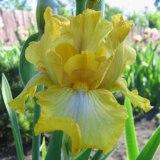  КАРУСЕЛЬ. Локтев '05.  100 руб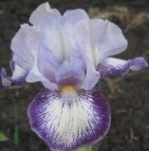  КАХАНА Смит '02.   210 руб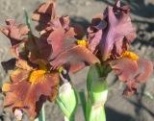  КАЧА Локтев ’13.  100 руб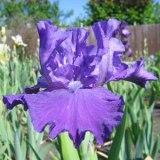 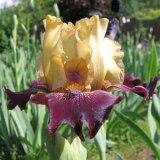 КИ УЭСТ Локтев ’14.  210 рубКИ УЭСТ Локтев ’14.  210 руб КНЯЗЬ СЕРЕБРЯНЫЙ Локтев '07.  100 руб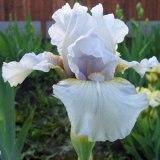  КНЯЗЬ СЕРЕБРЯНЫЙ Локтев '07.  100 руб КОМАНДОРЫ Локтев ’13.   150 руб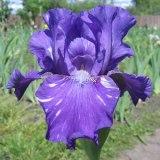  КОФФИ КОУВ Blyth'13  350 руб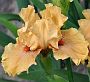  КРЕПОСТЬ КЕРЧЬ Локтев ’11.  150 руб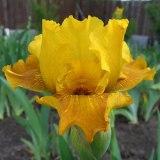  КРОУЗ ФИТ Блэк ’06.  180 руб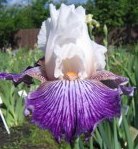  КЭПТИВ Блайз ’99.  150 руб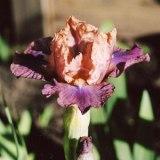  КЭПТИВ Блайз ’99.  150 рубКРАСНОЕ И ЧЕРНОЕ. Локтев*06. 250 руб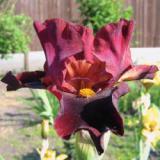 КРАСНОЕ И ЧЕРНОЕ. Локтев*06. 250 рубЛАВ БЁРН Локтев*16,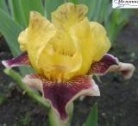 250 руб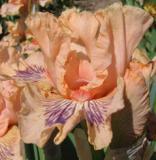 ЛАВ  ЗЕ  ЛУК  Блайз '06. 300 руб ЛЕМОН МОРНИНГ Локтев '09. 150 руб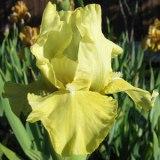  ЛИСТ МЁБИУСА Локтев '07. 150 руб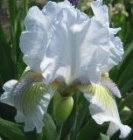 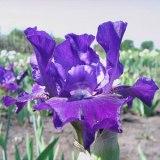 ЛИТТЛ СПРИНГЗ ВАЙОЛИТ Локтев '09. 150 рубЛИТТЛ СПРИНГЗ ВАЙОЛИТ Локтев '09. 150 руб ЛОГИКО-ФИЛОСОФСКИЙ ТРАКТАТ Локтев '06.  150 руб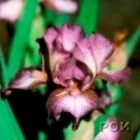  ЛОГИКО-ФИЛОСОФСКИЙ ТРАКТАТ Локтев '06.  150 руб ЛУКОМОРЬЕ Розанова '06.  100 руб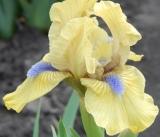  ЛЮБИ И ПОМНИ Локтев '07.  150 руб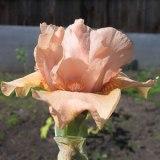  ЛЭТИНО Кеппел '05.   280 руб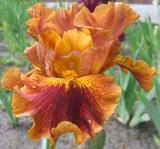  МАГРИБ Локтев ’10.  210 руб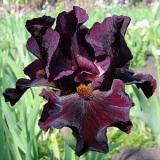  МАРСОВО ПОЛЕ Локтев ’11.  150 руб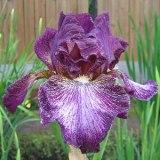  МАРСОВО ПОЛЕ Локтев ’11.  150 руб МАУГЛИ Локтев '05.  100 руб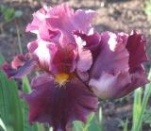  МАУГЛИ Локтев '05.  100 руб МЕЛАС Локтев ’12.  150 руб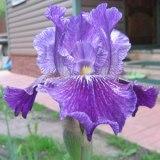  МИДНАЙТ АЙС Саттон '07.  100 руб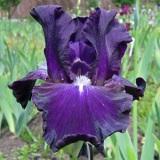  МАЙКРО  БЁРСТ  Таско '09. 150 руб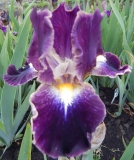  МИРАЖИ АРИЗОНЫ Локтев '03.   100 руб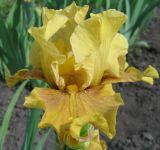  МИТ Ю ЭТ МИДНАЙТ Локтев*10.   150 руб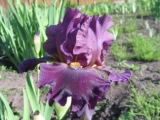  МИТ Ю ЭТ МИДНАЙТ Локтев*10.   150 руб МОРСКОЙ ОХОТНИК Локтев '08.  100 руб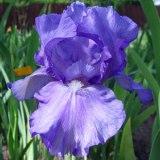  МОРСКОЙ ОХОТНИК Локтев '08.  100 руб МУН ТЭНГО Локтев ’13.   210 руб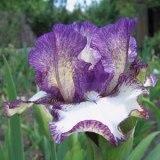  МЭНЗ БЕСТ ФРЕНД Блэк ’08.  150 руб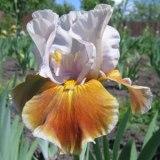  МЭРИПОСА УИЗАРД Таско '04.  150 руб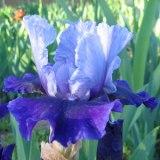  НАЧАЛО ЛЕТА Розанова '06. 180 руб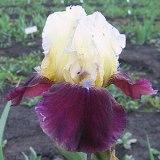  НИОН  БЛУ  Блайз '03. 180 руб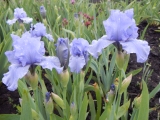  НИОН  БЛУ  Блайз '03. 180 руб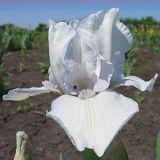 НЕ ТРОНЬ МЕНЯ Локтев '06.  100 рубНЕ ТРОНЬ МЕНЯ Локтев '06.  100 руб НЕЗАБВЕННЫЙ Локтев '07.  150 руб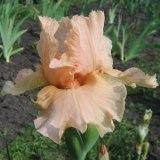  НЕКСТ СТОП 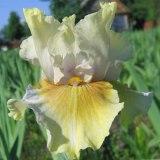 Локтев '08.  100 руб ОБЛИВИОН 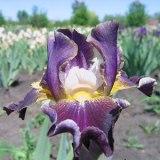 Смит '03. 100 руб ОКТОУБЕР СТОРМ Саттон '02. 100 руб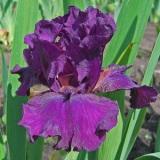 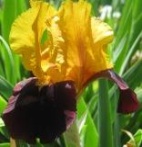 ОРАЖЁ Кайё '96.150 рубОРАЖЁ Кайё '96.150 руб ПЕРЕД ГРОЗОЙ Локтев '05.  210 руб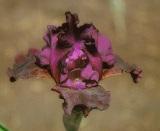  ПЕРЕД ГРОЗОЙ Локтев '05.  210 руб ПЕРЕХОДНЫЙ ВОЗРАСТ Локтев '07.  100 руб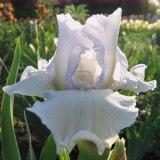  ПЕРПИНЬЯН Локтев*12,  180 руб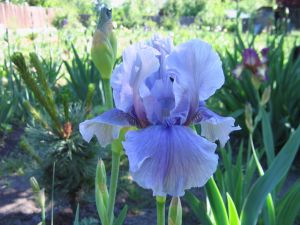  ПИКОК АЙ Локтев ’10.  150 руб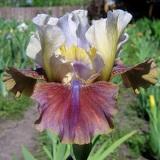  ПЛАКУЧАЯ ИВА Локтев ’11. Повторноцветущий.   100 руб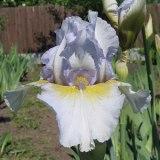  ПОП  КАЛЧЕР  Блэк '12    210 руб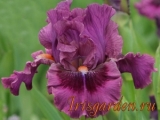  ПОП  КАЛЧЕР  Блэк '12    210 руб ПОРТ-МОРСБИ С.Локтев*17,   350 руб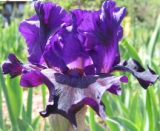  ПОРТ-МОРСБИ С.Локтев*17,   350 руб ПРЕДСКАЗАНИЕ Локтев*07  150 руб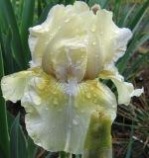  ПРИТТИ ПРИНСЕСС Таско '00. 100 руб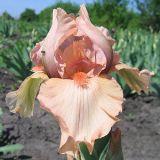  ПРОУТОКОЛ Кеппел '96.   100 руб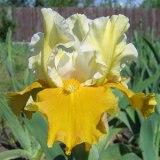  ПУТЬ  ВОИНА, Локтев '06. 100 руб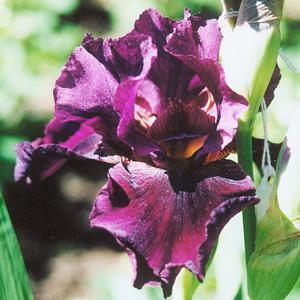  РАДУЖНОЕ НАСТРОЕНИЕ Локтев '07.  150 руб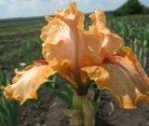  РАДУЖНОЕ НАСТРОЕНИЕ Локтев '07.  150 руб РИМАРАУНД Эйткен ’07.  100 руб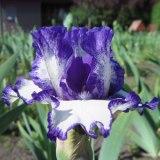  РИМАРАУНД Эйткен ’07.  100 рубРОКИ ПОЙНТ Локтев*15. 250 руб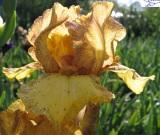  РОУЗИ  РОМЭНС  Блэк '07. 300 руб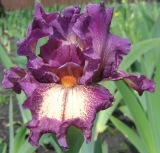 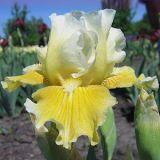 РЭГЗ ЗЕ ТАЙГЕР Лауэр '04.  100 руб САДЫ СЕМИРАМИДЫ Локтев '08. 100 руб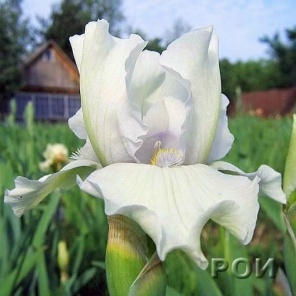  СВАДЕБНЫЕ КОНИ Локтев '07. 100 руб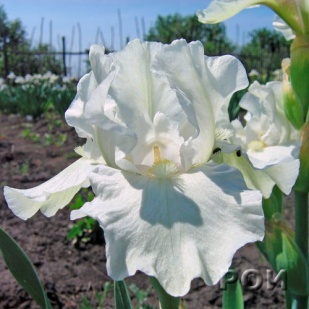  СВАДЕБНЫЕ КОНИ Локтев '07. 100 руб СДЕЛАЙ САМ Локтев '08.  100 руб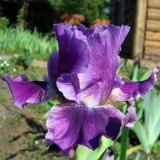  СДЕЛАЙ САМ Локтев '08.  100 руб СИДЬЮСТ Блайз '02. 150 руб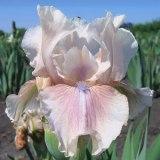  СИНЕРДЖИ Кеппел '04.ю 2810 руб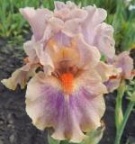 СИСТЕРЗ КУИЛТ ШОУ Локтев*15. 210 руб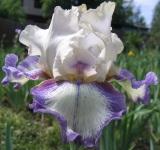  СКАЗОЧНЫЙ МИР Локтев '08.  150 руб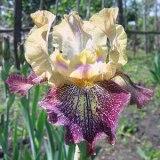  СКВОЗЬ ТЕРНИИ Локтев '07. 100 руб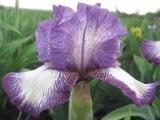  СКВОЗЬ ТЕРНИИ Локтев '07. 100 руб СНЕЖКИ Локтев ’11. 100 руб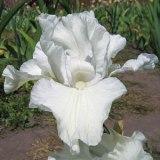  СНЕЖКИ Локтев ’11. 100 руб СОБЛАЗНИТЕЛЬ Локтев '06.100 рб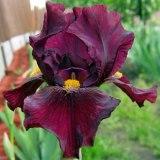  СОЛНЕЧНАЯ МЕЧТА Локтев '06. 100 руб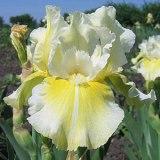  СОЧЕТАНИЕ Локтев’13. 150 руб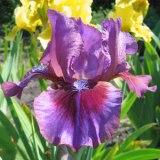  СПАЙКТ Саттон*07,   150 руб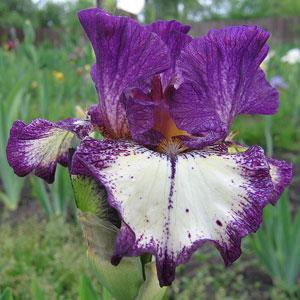 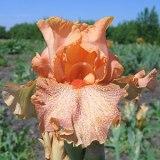  СПАЙСТ ПИЧИЗ Блэк '04. 210 руб СПАЙСТ ПИЧИЗ Блэк '04. 210 руб СПЛЭТ Саттон '02.  100 руб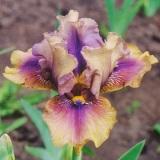  СПЛЭТ Саттон '02.  100 руб СТАР ИН ЗЕ НАЙТ Блэк'09.  100 руб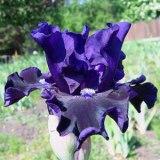  СТАРТЛД. Миллер '00. 100 руб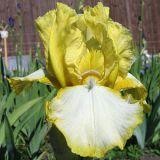  СТРИТКИД Локтев ’12.  150 руб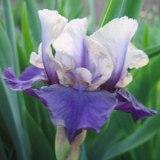 СЬЕРРА ВИСТА Локтев*16,   350 руб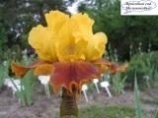  СЭНГРИА Кеппел '03.  350 руб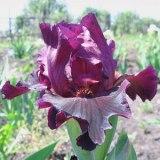  СЭНГРИА Кеппел '03.  350 рубСМЭРКЭКОВА ХАТА. Яковчук*17. 280 руб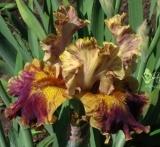 СМЭРКЭКОВА ХАТА. Яковчук*17. 280 рубТАЙМЫР Локтев ’13. 180 руб  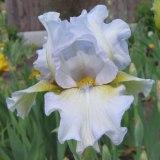  ТОГО Локтев ’11.  210 РУБ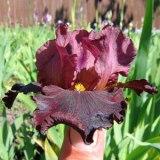  ТРАВА ЗАБВЕНИЯ Локтев '07. 100 руб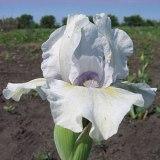  ТЭНТРАМ Кеппел*97,  150 руб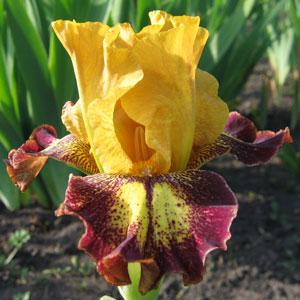 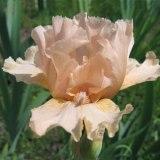 УИНГД ЭЙНДЖЕЛ Таско '03.  100 рубУИНГД ЭЙНДЖЕЛ Таско '03.  100 руб УИСЛ Кеппел '00.  150 руб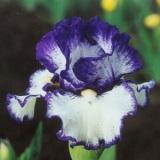  УИСЛ Кеппел '00.  150 руб УЛЬТРАФИОЛЕТОВЫЙ МИР Локтев '09.  100 руб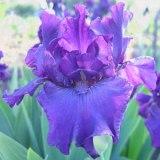  УЧЕНИК ЧАРОДЕЯ, С.Локтев*17,  350 руб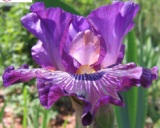  ФАЙЕР  ИН  ЗЕ  СКАЙ  Блэк '06.   150 руб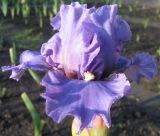  ФАСТ ФОРВАРД Эйткен*02.   100 руб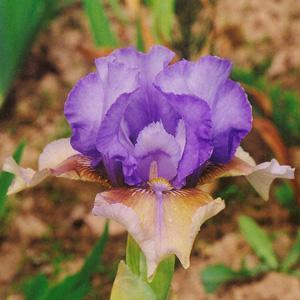  ФЛАЙИНГ СЁРКУС Касперик*04. 280 руб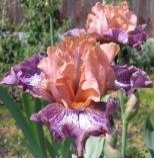  ФЛАЙИНГ СЁРКУС Касперик*04. 280 руб ФЛОРЭНТИЙСЬКЫЙ ВЫГНАНЭЦЬ. Яковчук С.’2015, 280 руб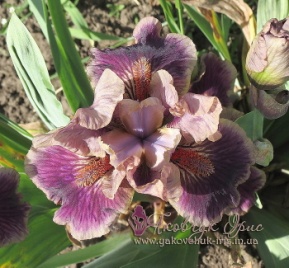  ФЛОРЭНТИЙСЬКЫЙ ВЫГНАНЭЦЬ. Яковчук С.’2015, 280 руб ФОРДЖД ИН ФАЙЕР Блэк '07. 150 руб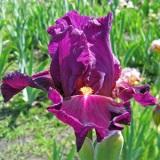  ФОР ЙОР ЛАВ Лауэр*02.   150 руб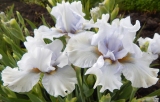  ФРОЛИКСОМ Блэк '99.  150 руб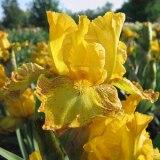  ФЭНСИФУЛ УИЗМИ. Блэк*10.  120 руб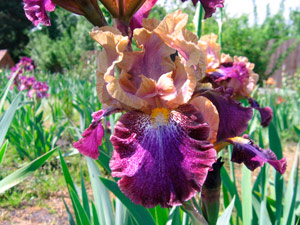  ХАРМОНИУМ Смит '02.  150 руб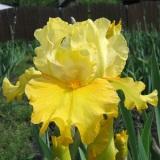  ХАРМОНИУМ Смит '02.  150 руб ЦАРСТВО НЕПТУНА Локтев '07.  100 руб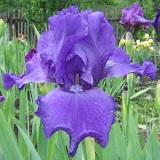  ЦАРСТВО НЕПТУНА Локтев '07.  100 руб ЦВЕТОК  СЛИВЫ Локтев '04.   100 руб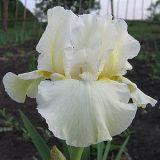  ЧАЙНАЯ ЦЕРЕМОНИЯ Локтев '08.   180 руб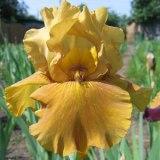  ЧАРМД ИНДИД Блайз ’07.  150 руб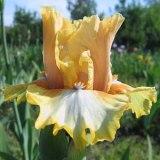  ЧЕЛОВЕК-НЕВИДИМКА Локтев '06.  100 руб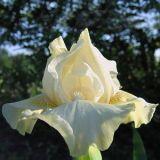  ЧЕРНОКНИЖНИК Локтев ’11.  180 руб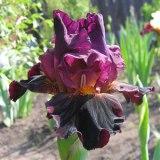  ЧЕРНОКНИЖНИК Локтев ’11.  180 руб ЧЕСТНАЯ ИГРА Локтев '06.  100 руб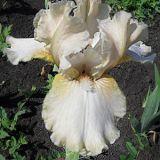  ЧЕСТНАЯ ИГРА Локтев '06.  100 руб ЧЕРРИ ВЕЛВИТ Локтев ’14.  250 руб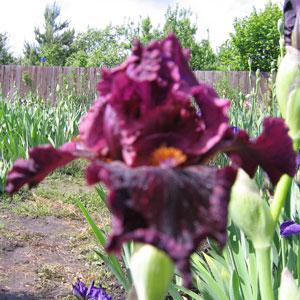  ЧЕРРИ ВАЙОЛЕТ ПРИНС 300 руб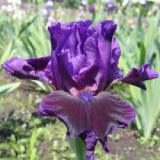  ЧИТТАГОНГ Локтев ’13.  150 руб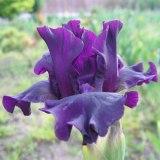  ЭКСПЕДИЦИЯ Локтев ’13.  100 руб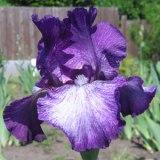  ЭКШЕН АДВЕНЧЕР Блэк ’06.  180 руб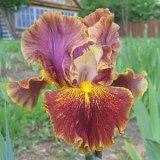  ЭКШЕН АДВЕНЧЕР Блэк ’06.  180 руб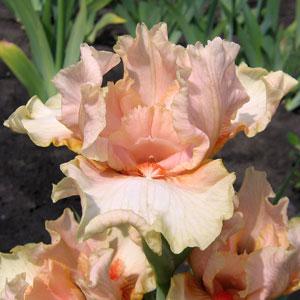 Я ВАС ЛЮБИЛ, Локтев*06,  210 рубЯ ВАС ЛЮБИЛ, Локтев*06,  210 рубБИДЕВЛ (Bedevil), Blyth*98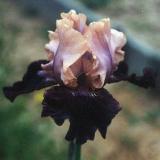 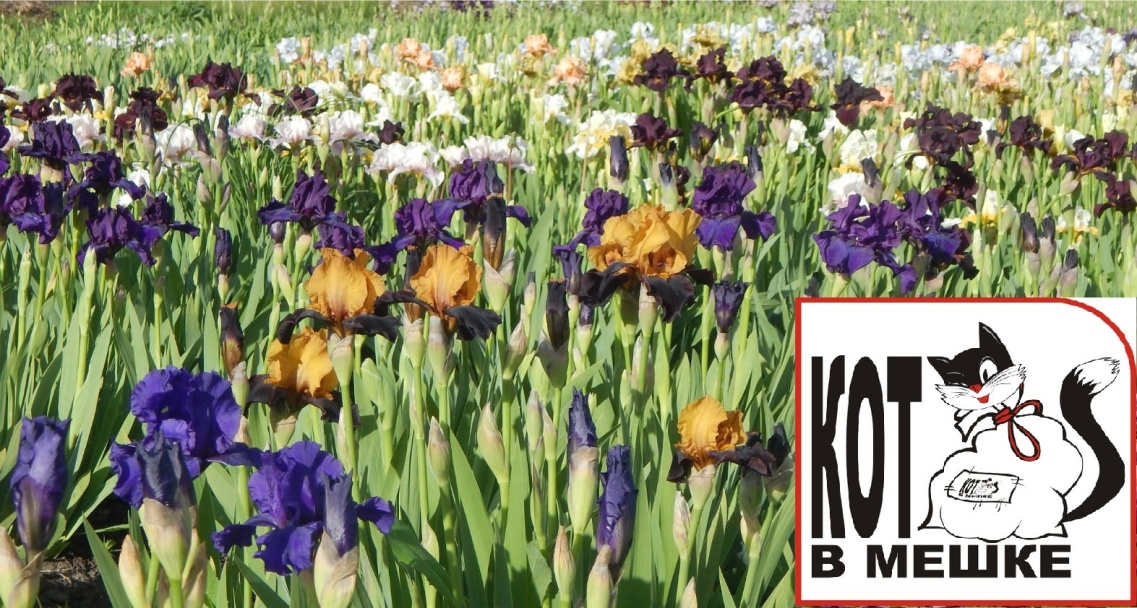 «КОТ В МЕШКЕ» акция. Среднерослые ирисы. 13 корневищ с указанием сорта. 1500 рублей.«КОТ В МЕШКЕ» акция. Среднерослые ирисы. 13 корневищ с указанием сорта. 1500 рублей.«КОТ В МЕШКЕ» акция. Среднерослые ирисы. 13 корневищ с указанием сорта. 1500 рублей.«КОТ В МЕШКЕ» акция. Среднерослые ирисы. 13 корневищ с указанием сорта. 1500 рублей.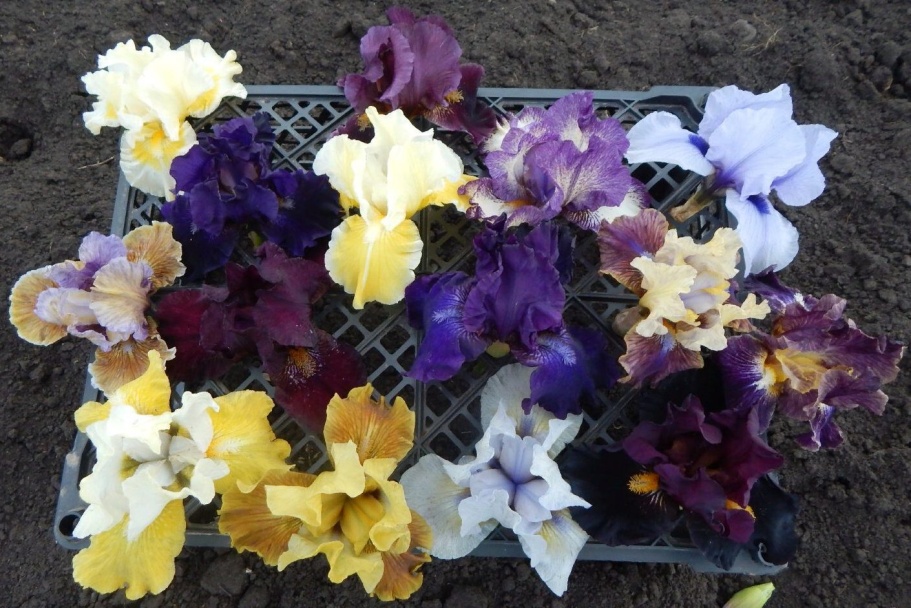 «ПЕРЕСОРТИЦА» акция. Среднерослые ирисы.  15 корневищ, без указания сорта. 1000 рублей«ПЕРЕСОРТИЦА» акция. Среднерослые ирисы.  15 корневищ, без указания сорта. 1000 рублей«ПЕРЕСОРТИЦА» акция. Среднерослые ирисы.  15 корневищ, без указания сорта. 1000 рублей«ПЕРЕСОРТИЦА» акция. Среднерослые ирисы.  15 корневищ, без указания сорта. 1000 рублей